大连民族大学硕士研究生导师信息采集表（参考模板）一、基本信息注：学科/类别、招生方向/领域须与招生专业目录保持一致。二、代表性学术论文与著作注：限5项，导师须为第一作者，文献格式遵循GB/T 7714-2015。三、政府科研奖励成果注：限5项，指政府自然科学奖、技术发明奖和科技进步奖，孙冶方经济学奖、中国专利奖、何梁何利科技奖等优秀成果奖。四、代表性科研项目注：限5项，导师须为项目负责人。五、其他代表性成果注：限5项。六、指导研究生科研或创新代表性成果注：限5项，研究生为第一或第二作者（导师第一作者）的科研或省级及以上创新成果。七、主要学术兼职及荣誉称号注：限5项。姓    名刘宝全刘宝全性别男职    称副教授最高学位及授予单位最高学位及授予单位最高学位及授予单位博士，中国农业大学博士，中国农业大学博士，中国农业大学博士，中国农业大学所在学院生命科学学院生命科学学院生命科学学院生命科学学院电子邮箱lbq@dlnu.edu.cn学科/类别生物工程生物工程生物工程生物工程招生方向/领域细胞培养与代谢工程所在科研平台及职务所在科研平台及职务所在科研平台及职务（选填）（选填）（选填）（选填）(学习与工作经历、研究方向及成果统计等信息)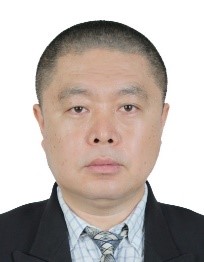 1997.09—至今，大连民族大学2011.05-2014.07     四川大学（有机化学）博士后2003.09–2006.06  中国农业大学，细胞生物学专业，博士1994.09–1997.06  辽宁师范大学，植物学专业（细胞生物学），硕士1990.09–1994.06  辽宁师范大学，生物教育专业，本科研究方向：细胞信号转导，基因芯片，肿瘤机制与靶向中药主要成果：授权专利20余项，发表论文20余篇，培养研究生10余人，近四年企业合作连续资助横向课题经费。(学习与工作经历、研究方向及成果统计等信息)1997.09—至今，大连民族大学2011.05-2014.07     四川大学（有机化学）博士后2003.09–2006.06  中国农业大学，细胞生物学专业，博士1994.09–1997.06  辽宁师范大学，植物学专业（细胞生物学），硕士1990.09–1994.06  辽宁师范大学，生物教育专业，本科研究方向：细胞信号转导，基因芯片，肿瘤机制与靶向中药主要成果：授权专利20余项，发表论文20余篇，培养研究生10余人，近四年企业合作连续资助横向课题经费。(学习与工作经历、研究方向及成果统计等信息)1997.09—至今，大连民族大学2011.05-2014.07     四川大学（有机化学）博士后2003.09–2006.06  中国农业大学，细胞生物学专业，博士1994.09–1997.06  辽宁师范大学，植物学专业（细胞生物学），硕士1990.09–1994.06  辽宁师范大学，生物教育专业，本科研究方向：细胞信号转导，基因芯片，肿瘤机制与靶向中药主要成果：授权专利20余项，发表论文20余篇，培养研究生10余人，近四年企业合作连续资助横向课题经费。(学习与工作经历、研究方向及成果统计等信息)1997.09—至今，大连民族大学2011.05-2014.07     四川大学（有机化学）博士后2003.09–2006.06  中国农业大学，细胞生物学专业，博士1994.09–1997.06  辽宁师范大学，植物学专业（细胞生物学），硕士1990.09–1994.06  辽宁师范大学，生物教育专业，本科研究方向：细胞信号转导，基因芯片，肿瘤机制与靶向中药主要成果：授权专利20余项，发表论文20余篇，培养研究生10余人，近四年企业合作连续资助横向课题经费。(学习与工作经历、研究方向及成果统计等信息)1997.09—至今，大连民族大学2011.05-2014.07     四川大学（有机化学）博士后2003.09–2006.06  中国农业大学，细胞生物学专业，博士1994.09–1997.06  辽宁师范大学，植物学专业（细胞生物学），硕士1990.09–1994.06  辽宁师范大学，生物教育专业，本科研究方向：细胞信号转导，基因芯片，肿瘤机制与靶向中药主要成果：授权专利20余项，发表论文20余篇，培养研究生10余人，近四年企业合作连续资助横向课题经费。(学习与工作经历、研究方向及成果统计等信息)1997.09—至今，大连民族大学2011.05-2014.07     四川大学（有机化学）博士后2003.09–2006.06  中国农业大学，细胞生物学专业，博士1994.09–1997.06  辽宁师范大学，植物学专业（细胞生物学），硕士1990.09–1994.06  辽宁师范大学，生物教育专业，本科研究方向：细胞信号转导，基因芯片，肿瘤机制与靶向中药主要成果：授权专利20余项，发表论文20余篇，培养研究生10余人，近四年企业合作连续资助横向课题经费。(学习与工作经历、研究方向及成果统计等信息)1997.09—至今，大连民族大学2011.05-2014.07     四川大学（有机化学）博士后2003.09–2006.06  中国农业大学，细胞生物学专业，博士1994.09–1997.06  辽宁师范大学，植物学专业（细胞生物学），硕士1990.09–1994.06  辽宁师范大学，生物教育专业，本科研究方向：细胞信号转导，基因芯片，肿瘤机制与靶向中药主要成果：授权专利20余项，发表论文20余篇，培养研究生10余人，近四年企业合作连续资助横向课题经费。个人学术主页个人学术主页链接（选填）链接（选填）链接（选填）链接（选填）链接（选填）主讲研究生课程主讲研究生课程课程名称、慕课网址（选填）课程名称、慕课网址（选填）课程名称、慕课网址（选填）课程名称、慕课网址（选填）课程名称、慕课网址（选填）序号论文或著作题目（以参考文献格式列举）1Liu Bao-Quan, Wen-Jing Yi, Ji Zhang, Qiang Liu, Yan-Hong Liu,Sheng-Di Fan and Xiao-Qi Yu. Synthesis and gene transfection activity of cyclen-based cationic lipids with asymmetric acyl-cholesteryl hydrophobic tails. Org Biomol Chem. 2014,12(21): 3484-92.2Liu Bao-Quan, Jin Lifeng, Zhu Lei,Li Jiejie, Huang Shanjin, Yuan Ming*. Phosphorylation of microtubule- associated protein SB401 from Solanum berthaultii regulates its effect on microtubules. J Integr Plant Biol .2009, 51(3): 235-42.3刘宝全，刘强，张骥，范圣第，余孝其*.大环多胺脂质体介导的核酸转染，化学进展， 2013.25(08):1237-1245…序号科研奖励成果名称获奖级别及单位获奖时间123…序号项目名称及来源起止年月1教育部：表达跨膜信号转导机能的多元超分子体系研究（210262）2010.01-2011.122国家民委：利用超分子体系模拟EGFR信号转导途径的研究（09DL08）2010.01-2010.123辽宁省教育厅项目，研究生实践创新能力培养的实践与探索，LNYJG20225082022.11-2025.11…序号成果名称、级别及来源单位、时间1“创客中国”全国三等奖，团队成果：干细胞培养仪，2020年10月2基因芯片专利进入美国并授权，2023年5月3…序号成果名称123…序号学术兼职（荣誉称号）名称、批准（颁发）单位、时间123…